TANTÁRGYI ADATLAPTantárgyleírásAlapadatokTantárgy neve (magyarul, angolul) Ökologikus építészet     Azonosító (tantárgykód)BMEEPA tantárgy jellegeKurzustípusok és óraszámokTanulmányi teljesítményértékelés (minőségi értékelés) típusaKreditszám TantárgyfelelősTantárgyat gondozó oktatási szervezeti egységA tantárgy weblapja A tantárgy oktatásának nyelve A tantárgy tantervi szerepe, ajánlott féléveKözvetlen előkövetelmények Gyenge előkövetelmény:A tantárgyleírás érvényességeJóváhagyta az Építészmérnöki Kar Tanácsa, érvényesség kezdete Célkitűzések és tanulási eredmények Célkitűzések Tanulási eredmények A tantárgy sikeres teljesítésével elsajátítható kompetenciákTudásKépességAttitűdÖnállóság és felelősségOktatási módszertan Tanulástámogató anyagokSzakirodalomJegyzetek Tantárgy tematikaElőadásokÉpítészet-épületszerkezetekAlapfogalmak. Ökológia= Háztartástan. Gazdaság-társadalom-természet és az építés összefüggései. A Társadalmi/gazdasági viszonyokat meghatározó gondolatrendszerek.    Integrált tervezői megközelítés.  A fenntartható épített környezet létrehozása, a létesítés szabályai. Építésökológia. Erő- és energiaforrások, helyi időjárási és domborzati/talajmechanikai kényszerek.  Épületek műszaki tartalma, működésük, a létrehozás/beépítés/bontás kérdései. Építésökológia.Ökologikus építőanyagok, épületszerkezetek. Építésbiológia.Zaj elleni védelem, épületek, települések esetében.Autonómia és kooperáció. Autonóm kisrégiók, autonóm ház. Települések és épületek környezettudatos szempontú diagnosztikája, rekonstrukciós lehetőségekÉpületek működtetése-épületgépészetEnergiaháztartás. energiaigény, megújuló energiák. aktív és passzív hasznosítása. Alacsony energiafelhasználású és passzív házak, közel nulla energia felhasználású épületek.Levegő háztartás. Természetes, mesterséges és kontrollált szellőzés, összefüggés a domborzattal, vízfelületekkel, természetes klíma.Vízháztartás. Ivóvízellátás másképpen. Csapadékvíz és szürkevíz hasznosítás. Mesterséges és természetes szennyvíztisztítás.Az ökologikus épületek „épületgépészeti” berendezései Passzív (épületszerkezetek) és aktív (gépészeti) rendszerek, vízellátás, szennyvízkezelés, szellőzés, energiaellátás, természetes és mesterséges világítás, stb. Példák. TantárgyKövetelmények A Tanulmányi teljesítmény ellenőrzése ÉS értékeléseÁltalános szabályok Teljesítményértékelési módszerekTeljesítményértékelések részaránya a minősítésbenÉrdemjegy megállapítás Javítás és pótlás A tantárgy elvégzéséhez szükséges tanulmányi munka Jóváhagyás és érvényességJóváhagyta az Építészmérnöki Kar Tanácsa, érvényesség kezdete 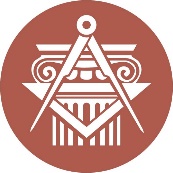 BUDAPESTI MŰSZAKI ÉS GAZDASÁGTUDOMÁNYI EGYETEMÉPÍTÉSZMÉRNÖKI KARkurzustípusheti óraszámjellegelőadás (elmélet)neve:beosztása:elérhetősége:tevékenységóra / félévrészvétel a kontakt tanórákonfelkészülés a teljesítményértékelésekreösszesen:∑ 